№ 475-НҚ от 24.11.2021ҚАЗАҚСТАН РЕСПУБЛИКАСЫ ДЕНСАУЛЫҚ САҚТАУ МИНИСТРЛІГІМЕДИЦИНАЛЫҚ ЖӘНЕ ФАРМАЦЕВТИКАЛЫҚ БАҚЫЛАУ КОМИТЕТІМИНИСТЕРСТВО ЗДРАВООХРАНЕНИЯ РЕСПУБЛИКИ КАЗАХСТАНКОМИТЕТ МЕДИЦИНСКОГО И ФАРМАЦЕВТИЧЕСКОГО КОНТРОЛЯ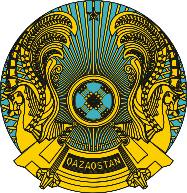 БҰЙРЫҚПРИКАЗ№	Нұр-Сұлтан қаласы	город Нур-СултанҚазақстан Республикасы Үкіметінің 2020 жылғы 15 желтоқсандағы №850 қаулысымен бекітілген COVID -19 коронавирусына қарсы вакциналарды уақытша мемлекеттік тіркеу қағидаларының 17-тармағына сәйкес БҰЙЫРАМЫН:1. Осы бұйрықтың қосымшасына сәйкес «SARS-CoV-2 вирусы тудыратын коронавирустық инфекцияның алдын алу үшін векторлық вакцина Гам-КОВИД-Вак, бұлшықет ішіне енгізуге арналған ерітінді, I-0,5 мл/доза + компоненті II-0,5 мл/доза, Ресей Федерациясында өндірілген, өндіруші елде 2020 жылғы 11 тамыздан 2022 жылғы 1 қаңтарға дейін тіркелген (тіркеу куәлігі No ЛП-006395), ҚР-БП - № 16 - 2022 жылғы 1 қаңтарға дейін дәрілік заттың уақытша тіркеу куәлігі берілсін. 	2. Осы бұйрықтың орындалуын бақылауды өзіме қалдырамын..3. Осы бұйрық қол қойылған күннен бастап күшіне енеді.Негіздеме: Қазақстан Республикасының аумағында коронавирус инфекциясының пайда болуы мен таралуын болдырмау жөніндегі ведомствоаралық комиссия отырысының 2021 жылғы 17 қарашадағы хаттамасы және Комитеттің Дәрілік заттар мен медициналық бұйымдарды сараптау ұлттық орталығы ШЖҚ РМК-ның 2021 жылғы 24 қарашадағы № 14-10-1581/2496  «Вакцинаның өндіруші елде тіркелгені/тіркелмегені және өндірістік алаңның GMP талаптарына сәйкестігі/сәйкес еместігі туралы қорытындысы».Подписано24.11.2021 21:48 Ержанова Сауле АмантаевнаSARS-CoV-2 вирусы тудыратынкоронавирустық инфекцияныңалдын алу үшін векторлықвакцина Гам-КОВИД-Вак дәрілікзатының уақытша мемлекеттіктіркеу туралы	Төраға м.а.                                 С. Ержанова